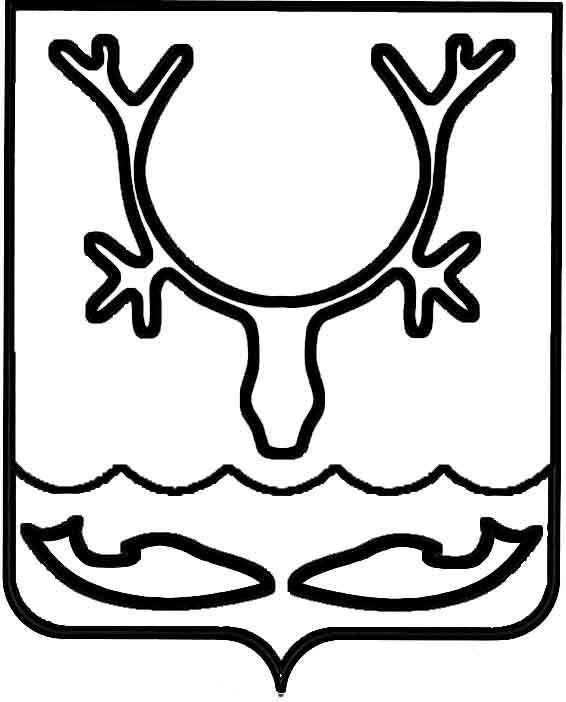 Администрация муниципального образования
"Городской округ "Город Нарьян-Мар"РАСПОРЯЖЕНИЕО проведении отбора на предоставление субсидии субъектам малого и среднего предпринимательства на возмещение части затрат на приобретение и доставку расходных материаловВ целях реализации муниципальной программы муниципального образования "Городской округ "Город Нарьян-Мар" "Развитие предпринимательства 
в муниципальном образовании "Городской округ "Город Нарьян-Мар", утвержденной постановлением Администрации МО "Городской округ "Город Нарьян-Мар" 
от 31.08.2018 № 584, в соответствии с Порядком предоставления субсидии субъектам малого и среднего предпринимательства на возмещение части затрат на приобретение и доставку расходных материалов, утвержденным постановлением Администрации муниципального образования "Городской округ "Город Нарьян-Мар" от 28.02.2023 
№ 314:1. Провести отбор получателей субсидии на предоставление из бюджета муниципального образования "Городской округ "Город Нарьян-Мар" в рамках муниципальной программы муниципального образования "Городской округ "Город Нарьян-Мар" "Развитие предпринимательства в муниципальном образовании "Городской округ "Город Нарьян-Мар" субсидии субъектам малого и среднего предпринимательства на возмещение части затрат на приобретение и доставку расходных материалов (далее – отбор получателей субсидии).2. Назначить дату заседания комиссии по отбору получателей поддержки 
из бюджета муниципального образования "Городской округ "Город Нарьян-Мар" 
в рамках муниципальной программы муниципального образования "Городской округ "Город Нарьян-Мар" "Развитие предпринимательства в муниципальном образовании "Городской округ "Город Нарьян-Мар" на 23 марта 2023 года.3. Установить сроки приема заявок на предоставление субсидии 
на возмещение части затрат на приобретение и доставку расходных материалов
в период с 6 марта по 17 марта 2023 года.4. Управлению экономического и инвестиционного развития Администрации муниципального образования "Городской округ "Город Нарьян-Мар" осуществлять действия в соответствии с Порядком предоставления субсидии субъектам малого 
и среднего предпринимательства на возмещение части затрат на приобретение 
и доставку расходных материалов, утвержденным постановлением Администрации муниципального образования "Городской округ "Город Нарьян-Мар" от 28.02.2023 
№ 314.5. Управлению организационно-информационного обеспечения Администрации муниципального образования "Городской округ "Город Нарьян-Мар" обеспечить информационное сопровождение отбора получателей субсидии в средствах массовой информации.6. Контроль за исполнением настоящего распоряжения возложить 
на заместителя главы Администрации МО "Городской округ "Город Нарьян-Мар" 
по экономике и финансам.03.03.2023№127-рИ.о. главы города Нарьян-МараД.В. Анохин